The Permittee must take all the following actions each time a monitoring result for any parameter exceeds the applicable benchmark value.I certify under penalty of law that this document and all attachments were prepared under my direction or supervision in accordance with a system designed to assure that qualified personnel properly gather and evaluate the information submitted. Based on my inquiry of the person or persons who manage the system, or those persons directly responsible for gathering the information, the information submitted is, to the best of my knowledge and belief, true, accurate, and complete.If you need this document in a format for the visually impaired, call the Water Quality Program at 360-407-6600.Persons with hearing loss, call 711 for Washington Relay Service.Persons with a speech disability, call 877-833-6341.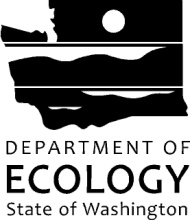 Level One Response Form
Boatyard General PermitComplete and submit to Ecology this Level One Response Form along with the associated Discharge Monitoring Report (DMR) when any monitoring result exceeds a benchmark, as required by the Boatyard General Permit.A separate Level One Response is required for each exceedance for each parameter.Level One Response Form
Boatyard General PermitComplete and submit to Ecology this Level One Response Form along with the associated Discharge Monitoring Report (DMR) when any monitoring result exceeds a benchmark, as required by the Boatyard General Permit.A separate Level One Response is required for each exceedance for each parameter.Level One Response Form
Boatyard General PermitComplete and submit to Ecology this Level One Response Form along with the associated Discharge Monitoring Report (DMR) when any monitoring result exceeds a benchmark, as required by the Boatyard General Permit.A separate Level One Response is required for each exceedance for each parameter.Level One Response Form
Boatyard General PermitComplete and submit to Ecology this Level One Response Form along with the associated Discharge Monitoring Report (DMR) when any monitoring result exceeds a benchmark, as required by the Boatyard General Permit.A separate Level One Response is required for each exceedance for each parameter.Facility Name:Facility Name:Permit Number:Permit Number:Site Address:Site Address:Mailing Address:Mailing Address:Monitoring Period:Monitoring Period:Month:      Year:     Benchmark Exceedance:Monitoring Point ID:         Sampling Date:      Parameter:         Result:         Benchmark:         Units:      Benchmark Exceedance:Monitoring Point ID:         Sampling Date:      Parameter:         Result:         Benchmark:         Units:      Benchmark Exceedance:Monitoring Point ID:         Sampling Date:      Parameter:         Result:         Benchmark:         Units:      Benchmark Exceedance:Monitoring Point ID:         Sampling Date:      Parameter:         Result:         Benchmark:         Units:      1.)  Conduct a Level One Inspection of the permitted facility as promptly as possible after the monitoring results are available:1.)  Conduct a Level One Inspection of the permitted facility as promptly as possible after the monitoring results are available:1.)  Conduct a Level One Inspection of the permitted facility as promptly as possible after the monitoring results are available:1.)  Conduct a Level One Inspection of the permitted facility as promptly as possible after the monitoring results are available:Date Sample Results Received:Level One Inspection Date:2.)  Inspection Components:2.)  Inspection Components:Identify and evaluate possible source(s) of the parameter in the stormwater discharge:Identify and evaluate possible source(s) of the parameter in the stormwater discharge:Identify and evaluate possible source(s) of the parameter in the stormwater discharge:Identify and evaluate possible source(s) of the parameter in the stormwater discharge:Identify the source and operational control method(s) that may reduce the stormwater contamination:Identify the improvements and changes to the stormwater pollution prevention plan (SWPPP):3.)  Summarize the inspection results, the remedial actions taken or planned to correct the problems, the schedule of when those actions will be implemented, and the improvements and changes that will be made to the SWPPP.Printed Name & Title of Responsible Signatory:      Printed Name & Title of Responsible Signatory:      Signature:Date:      Phone Number:      Submit this completed form to Ecology via the “Water Quality Permitting Portal” at:   http://www.ecy.wa.gov/programs/wq/permits/paris/portal.html, unless you have an Electronic Reporting Waiver.If you do have an Electronic Reporting Waiver, mail this completed form to the appropriate Ecology Office listed below.Submit this completed form to Ecology via the “Water Quality Permitting Portal” at:   http://www.ecy.wa.gov/programs/wq/permits/paris/portal.html, unless you have an Electronic Reporting Waiver.If you do have an Electronic Reporting Waiver, mail this completed form to the appropriate Ecology Office listed below.Benton, Chelan, Douglas, Kittitas, Klickitat, Okanogan, or Yakima CountiesWashington State Department of EcologyAttn:  Water Quality Permit CoordinatorCentral Regional Office1250 West Alder StreetUnion Gap, WA  98903-0009Adams, Asotin, Columbia, Ferry, Franklin, Garfield, Grant, Lincoln,Pend Oreille, Spokane, Stevens, Walla Walla, or Whitman CountiesWashington State Department of EcologyAttn:  Water Quality Permit CoordinatorEastern Regional Office4601 North Monroe Street, Suite 202Spokane, WA  99205-1295Island, King, Kitsap, San Juan, Skagit, Snohomish, or Whatcom CountiesWashington State Department of EcologyAttn:  Water Quality Permit CoordinatorNorthwest Regional Office3190 160th Avenue SEBellevue, WA  98008-5452Clallam, Clark, Cowlitz, Grays Harbor, Jefferson, Lewis, Mason, Pacific, Pierce,Skamania, Thurston, or Wahkiakum CountiesWashington State Department of EcologyAttn:  Water Quality Permit CoordinatorSouthwest Regional OfficePO Box 47775Olympia, WA  98504-7775